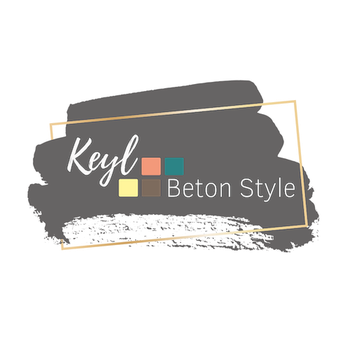 Manuelle Verarbeitung Beton Ciré Originale
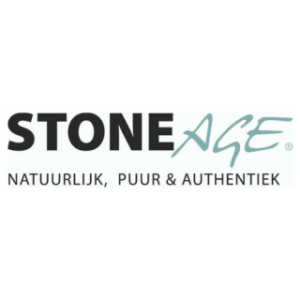 Beton Ciré OriginaleBeschreibungBeton Ciré Originale ist ein auf Zement basierte Stuck, geeignet für den Einsatz an Wänden und Böden. Der Stuck ist aufgrund der gegebener Verarbeitung wasserdicht. Das endgültige aussehen von Beton Ciré Originale wird vom Anwender bestimmt. Anwendungsbereich Beton Ciré Originale ist geeignet für die Verwendung in Badezimmern (einschließlich des nassen Teils), Wänden, Böden, Theken und Möbeln.AnwendungsmethodeBevor der Beton Ciré Originale aufgetragen werden kann, muss die Oberfläche vorbereitet werden. Nachfolgend wird für jede Oberfläche gezeigt, wie sie auf die Anwendung von Beton Ciré Originale vorbereitet werden sollte. Wände, Gipsplatten, MDF, Spanplatten, Kalksandstein oder Ytong-Blöcke:Zuerst müssen die Fugen mit zementgebundenem Mörtel gefüllt werden, zum Beispiel mit S+ A Mörtel und mit Gaze versehen werden. Anschließend muss den Untergrund mit einem Zementären Ausgleichsmörtel, z.B. S + A Mörtel, eingeebnet und anschließend vollständig vermascht werden. Abschließend muss den Untergrund mit Stone Age MCG vorbeschichtet werden.Stuck oder Zementglatte Wände:Allererst sollte das Restfeuchtgehalt < 4 % sein. Wenn dies der Fall ist, kann die Oberfläche mit Stone Age MCG vorbeschichtet werden. Bei bedarf kann S + A Mörtel zum Abdichten Glätten) verwendet werden. Gips oder Gipsblöcke:Anmerkung: Putz- oder Putzblöcke sind grundsätzlich nicht für Nassräume geeignet! Achten sie beim Verarbeiten von Beton Ciré Originale auf eine Restfeuchte von < 4 %. Bereiten Sie die Oberfläche mit Stone Age MCG vor und ebnen Sie es aus mit einem nicht schrumpfenden zementbasierten Ausgleichsmörtel, z.B. S + A Mörtel. Danach soll die Oberfläche vollständig mit Gaze eingepackt werden.Wandfliesen:Entfernen sie lose Fliesen oder Teile davon. Dann füllen Sie die größeren Teile mit schrumpffreien Mörtel (Ardex A950). Danach können die Fliesen mit Diamant geschliffen und mit Stone Age MCG vorbehandelt werden. Schließen Sie die Fugen und warten Sie dann eine Stunde bevor Sie die Oberfläche mit S + A Dichtungsmörtel ausglätten und danach vollständig vermaschen. Schließlich mit Stone Age MCG grundieren.Wediteller:Mit einem schrumpffreien Ausgleichsmörtel auf Zementbasis z.B. S + A Mörtel abflachen und dann  vollständig mit Gaze einpacken. Danach mit Stone Age MCG grundieren.
!! Wichtig: Beachten Sie die vom Hersteller angegebene Trockenzeit für alle verarbeiteten Produkte !! Alle zementgebundenen Stuckschichten ca. +/ 48 Stunden trocknen lassen.Fußböden, Zementestrich oder Betonböden:Vor der Anwendung muss die Restfeuchte <4% sein. Bei einer Warmwasser Fußbodenheizung das Heizprotokoll im Voraus beachten! Alte Betonzementestriche sollten mit Diamant geschliffen werden; Öl, Fett oder andere Verunreinigungen müssen entfernt werden. Randschaum oder Folie welche für Schrumpfung oder Expansion angewendet sind bitte nicht entfernen oder füllen! Der Boden muss dann leicht geschliffen werden mit Körnung 40 oder 60, gut gereinigt und grundiert werden (MCG); behalten Sie dabei eine Verteilung von 60 Gramm pro m2.Nachdem der Boden auf Risse überprüft werde, sollte er in Gaze eingepackt werden und mit Epoxidharz gefüllt werden. Tragen Sie eine Schicht Epoxidharz (+/-300 Gramm pro m2) auf und schleifen sie den Untergrund danach mit 0,1 bis 0,3 mm Quarzsand. Respektieren Sie bitte die Dehnungsfugen. Calciumsulfat- oder Anhydritböden:Die Restfeuchte sollte <0,5% sein. Bei einer Warmwasser Fußbodenheizung das Heizprotokoll im Voraus beachten! Entfernen Sie die Sinterschicht, indem Sie sie abschleifen. Für die folgenden Schritte, überweisen wir Sie an:"Zementestrich oder Betonboden".Trockene Zementböden (z.B. Fermacell):Der Boden muss gemäß den Richtlinien des Herstellers verlegt, geklebt und verschraubt werden. Zuerst den Boden leicht anschleifen und gut säubern. Die erste Epoxidharzschicht (+/-300 g pro m2) auftragen und erneut leicht mit Körnung 40 oder 60 schleifen. Anschließend den Boden nochmals reinigen und die zweite Schicht Epoxidharz auftragen. Abschließend den Boden mit 0,1 bis 0,3 mm Quarzsand schleifen.Fliesenböden:Sanden Sie die Fliesen bitte zuerst mit Diamant. Respektieren Sie bitte die Dehnungsfugen und achten Sie darauf, dass der Randschaum oder die Folie, die für die Schrumpfung oder Expansion aufgetragen wird, nicht entfernt oder gefüllt wird. Überprüfen Sie den Boden auf Risse, packen Sie ihn ein mit Gaze und tragen Sie danach eine erste Epoxidschicht à +/-500 g pro m2 auf. Dann den Boden leicht schleifen (Körnung 40 oder 60), gut säubern und die zweite Schicht Epoxid auftragen. Zum Schluss den Boden mit 0,1 bis 0,3 mm Quarzsand schleifen.Nicht ebene Böden:Schliffden Boden zuerst mit Diamant. Lose und / oder alte Leimreste müssen entfernt werden. Stellen Sie sicher, dass der Boden vollständig staubfrei ist und tragen Sie dann die Grundierung (Ardex P3) auf. Danach kann der Mörtel auf Pflasterbasis (Ardex CL200) aufgetragen werden. Die Restfeuchte sollte <0,5% sein. Für die weiteren Schritte überweisen wir Sie an "Calciumsulfat-oder Anhydritböden"; beachten Sie beim Lesen bitte folgendes: die genannte MCG-Grundierung muss wegen der starken Absaugung durch eine Epoxidharzschicht ersetzt werden.!! Wichtig: beachten Sie die vom Hersteller angegebene Trockenzeit für alle verarbeiteten Produkte !!Möbel und Arbeitsplatten:Als Untergrund und für eine gute Haftung sollte man zu erst eine Konstruktion aus Sperrholz, MDF oder wasserbeständigen Spanplatten herstellen. Die Teile können dann mit PU-Kleber verklebt und verschraubt werden. Danach sollte eine dünne Schicht Epoxidharz aufgetragenwerden. Sobald dies geschehen ist, sollte die Oberfläche mit 0,1-0,3 mm Quarzsand abgeschliffen werden.
!! Bitte beachten Sie, dass es möglich ist, eine Arbeitsplatte von Beton Ciré herzustellen. Beachten Sie in diesem Fall, dass dieses Produkt wie eine Arbeitsplatte aus Naturstein behandelt werden muss. Trotz eines Finishs mit einer speziellen Versiegelung (Stone Age Kitchen Protect) kann es immer noch vorkommen, dass heißes Fett Flecken verursacht !!AnwendungBeton Ciré wird in zwei Schichten mit einer Enddicke von 2 -3 mm aufgetragen. Es wird empfohlen, insgesamt nicht mehr als 5 mm aufzutragen. Es ist die Hand des Bearbeiters, der das Aussehen der Beton Ciré Produkte bestimmt. Vor dem Auftragen muss die Oberfläche eben, glatt, sauber und staubfrei sein. Der Zement muss trocken mit dem Pigment vermischt werden (Tipp: um Pigmentstreifen zu vermeiden, kann das gemischte Material gesiebt werden). Danach kann der gemischte Zement und das Pigment mit dem Harz für die erste Schicht von Beton Ciré Originale gemischt werden.Erste Schicht:Wenn Sie den Zement und das Pigment mit dem Harz mischen, halten Sie bitte ein Mischungsverhältnis von 4 kg Mörtel zu 1 kg Harz bei.

Verbrauch: 2 kg Mörtel pro m2 für zwei Schichten. Mischen Sie nicht mehr als für die Größe der zu bearbeitenden Oberfläche erforderlichist. Verwenden Sie bei der elektronischen Mischung immer einen kleinen Mixer und mischen Sie kurz bei niedriger Geschwindigkeit. Niemals mehr mischen als in 30 -40 Minuten verarbeitet werden kann. Dann eine dünne (<2 mm), möglichst glatte Schicht mit einem Spatel oder Spanauftragen. Am einfachsten ist es, pro Fläche zu arbeiten und die gegenüberliegenden Oberflächen zuerst zu verarbeiten. 

Trockenzeit: 15 bis 45 Minuten (handtrocken).

Zweite Schicht:Wenn die erste Schicht handtrocken ist, kann die zweite und letzte Schicht von Beton Ciré Originale aufgetragen werden. Tragen Sie wiedermal eine dünne Schicht auf (beide Schichten sollten eine gemeinsame Dicke von 3 mm haben) und lassen Sie den Boden für +/-24 Stunden trocknen. Danach muss der Boden mit Körnung 80 -120 geschliffen werden; verwenden Sie dazu einen runden, exzentrischen Schleifer. Aufmerkung: zu viel schleifen und an der gleichen Stelle kann zu dunklen Flecken führen! Die Trocknungszeit beträgt 3 bis  Tage bei einer Restfeuchte von <4%.

Lack 2KPU Versiegeler:Dies ist der Standard-Versiegeler, mit dem die Beton Ciré Anwendungen, mit Ausnahme von Arbeitsplatten und Küchenrückwänden, abgerundet werden. Nachdem der Beton Ciré 3 bis 5 Tage getrocknet wurde, muss das Multi- Imprägnat zuerst mit einer Schaumstoffrolle aufgetragen werden. Wenn das Multi-Imprägnat mindestens 12 Stunden getrocknet hat, kann die 2K-PU-Siegelschicht gleichmäßig mit einer kurzhaarigen Fellwalze aufgetragen werden. Um Streifenbildung zu vermeiden, empfiehlt es sich die aufgetragene Schicht ordnungsgemäß auszurollen. Tragen Sie insgesamt mindestens 80 Gramm pro m2 auf (wenn dies nicht in einer Schicht möglich ist, tragen Sie bitte eine zweite Schicht nach mindestens 12 und maximal 24 Stunden nach dem Auftragen der ersten Schicht auf. Schleifen Sie diese zweite Schicht nach 24 Stunden mit einer Korngröße von 120 für eine ausreichende Haftung). Lassen Sie den Versiegeler für 5 bis 7 Tage aushärten. Kitchen Protect: Dies ist eine spezielle Versiegelung, die von Stone Age für Arbeitsplatten und Küchenrückwände entwickelt wurde. Nachdem der Beton Ciré 3 bis 5 Tage trocknen konnte, muss das Multi-Imprägnat zunächst mit einer Schaumstoffrolle aufgetragen werden. Nach mindestens 12 Stunden Trockenzeit kann der Kitchen Protect mit einer kurzhaarigen Fellrolle aufgetragen werden. Nicht mehr als 50 Gramm pro m2 pro Schicht auftragen. Zwischen 12 und 24 Stunden nach dem Auftragen der ersten Schicht sollte eine zweite Schicht Kitchen Protect aufgetragen werden. Lassen Sie es für 5 bis 7 Tage aushärten. Bitte beachten Sie, dass Kitchen Protect Farbwechsel und einen seidenen Glanz geben kann.VerbrauchUngefähr 2 Kg pro m2.

PräsentationBeton Ciré Originale ist in Behältern von 10 und 20 kg erhältlich, gebrauchsfertig.HaltbarkeitKann mindestens sechs Monate nach dem Herstellungsdatum gelagert werden, vorausgesetzt dass der Beton Ciré Originale im ursprünglichen und geschlossenen Behälter gelagert wird und nicht zu den Elementen und / oder Feuchtigkeit ausgesetzt ist.HaftungsausschlussDiese Informationen, insbesondere Empfehlungen zur Verwendung von Stone Age Produkte, werden nach bestem Wissen und Gewissen zur Verfügung gestellt. Diese Information gilt für Produkte, die ordnungsgemäß gelagert, gehandhabt und unter normalen Umständen wie von Stone Age empfohlen verwendet wurden. Unterschiede in Materialien, Substraten und tatsächlichen Gegebenheiten vor Ort können dazu führen, dass aus diesen Informationen keine Garantie für die Verkaufbarkeit, Eignung für einen bestimmten Zweck und / oder irgendeine Haftung oder eine (schriftliche) Empfehlung abgeleitet werden kann.Der Benutzer der Produkte muss die Eignung der Produkte für die beabsichtigte Anwendung und den beabsichtigten Zweck prüfen. Stone Age behält sich das Recht vor, die Eigenschaften seiner Produkte jederzeit zu ändern. Die Eigentumsrechte Dritter müssen respektiert werden. Alle angenommenen Bestellungen unterliegen unseren aktuellen erkaufsund Lieferbedingungen. Benutzer müssen sich immer auf die neueste Version des technischen Datenblattes des betreffenden Produkts beziehen. Kopien können auf Anfrage gesendet werden.